ANEXO IIITERMO DE COMPROMISSOBolsista PROMISAES PEC-GPelo	presente	instrumento,	eu, 	,	nacionalidade 	,  portador do VITEM-IV	nº 	e  do  passaporte   nº 	, inscrito(a) no CPF sob o nº 	, estudante do curso de graduação 		, me comprometo junto à Universidade Federal do Espírito Santo a observar algumas condições em relação à adesão ao Projeto Milton Santos de Acesso ao  Ensino Superior – PROMISAES, em especial:Seguir as normas contidas no Manual do Programa de Estudantes Convênio de Graduação – PEC-G e no Decreto nº 7.948/13, principalmente no que se refere ao art. 12 do referido Decreto, sob pena de desligamento e suspensão do benefício, bem como as descritas no Edital nº 7/2022 da SRI.Não exercer nenhuma atividade remunerada financeiramente, exceto atividades com fins curriculares e iniciação científica, sob pena de desligamento do PROMISAES;Possuir conta-corrente em um dos bancos brasileiros para recebimento, por depósito, do auxílio financeiro;O estudante beneficiado pelo PROMISAES, desde que preenchidos todos os requisitos de permanência no Projeto, terá direito a 06 (seis) parcelas de julho a dezembro de 2022, no valor de R$ 622,00 (seiscentos e vinte e dois reais).Vitória, __________de___________ De 2022.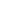 Assinatura do estudante PEC-G